 ҠАРАР                                                                                                             РЕШЕНИЕ 15 февраль  2021 й.                           № 195                       15  февраля   2021  г.Об изменении фамилии депутата сельского поселения Абдрашитовский сельсовет муниципального района Альшеевский район Республики БашкортостанАсфиной Зили Ягафаровны На основании свидетельства о заключении брака  III-АР № 569253  выданного отдел ЗАГС по Альшеевского  района  ГК Республики Башкортостан по делам юстиции, паспорта 80 20  № 174091, выданного  МВД  по Республике Башкортостан  от  «04 » февраля   2021 г., личного заявления депутата Асфиной З.Я. в связи со сменой фамилии, Совет сельского поселения Абдрашитовский совет МР Альшеевский район Республики Башкортостан РЕШИЛ:1. Внести изменение в решение Совета сельского поселения Абдрашитовский сельсовет МР Альшеевский район Республики Башкортостан № 5 от 25.09.2019 года «Об избрании главы сельского поселения Абдрашитовский сельсовет МР Альшеевский район Республики Башкортостан изменив фамилию «АСФИНА» на «ДУНИНА».2. МКУ Централизованная бухгалтерия сельских поседения внести изменения в соответствующие НПА. 3. Обнародовать настоящее решение путем размещения его на информационном стенде администрации сельского поселения Абдрашитовский сельсовет и на официальном сайте сельского поселения  4. Настоящее решение вступает в силу с момента его обнародования. Председательствующий на заседанииСовета сельского поселения Абдрашитовский сельсовет МР Альшеевский район  РБ                                                                         Сахаутдинов Р.Н.   БАШҠОРТОСТАН РЕСПУБЛИКАҺЫӘЛШӘЙ РАЙОНЫМУНИЦИПАЛЬ РАЙОНЫНЫҢӘБДРӘШИТ   АУЫЛ СОВЕТЫАУЫЛ БИЛӘМӘҺЕ СОВЕТЫ (БАШҠОРТОСТАН  РЕСПУБЛИКАҺЫ  ӘЛШӘЙ  РАЙОНЫ  ӘБДРӘШИТ  АУЫЛ  СОВЕТЫ)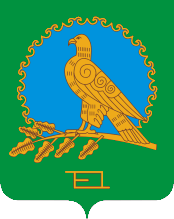 СОВЕТ СЕЛЬСКОГО ПОСЕЛЕНИЯАБДРАШИТОВСКИЙ СЕЛЬСОВЕТМУНИЦИПАЛЬНОГО РАЙОНААЛЬШЕЕВСКИЙ РАЙОНРЕСПУБЛИКИБАШКОРТОСТАН(АБДРАШИТОВСКИЙ  СЕЛЬСОВЕТ АЛЬШЕЕВСКОГО  РАЙОНА  РЕСПУБЛИКИ  БАШКОРТОСТАН)